Blending Photos to create a new design (picture)	For this assignment, you will need to find five or six images of different textures and values. You will then layer them in Photoshop and play with arrangements and blending modes to create different pictures. Your result will be at least 6 different pictures (that all use the same images). Below are my examples, they each use the same 5 images but in different orders and using different blending modes. You may also get rid of some areas in each picture, scale each up or down, and repeat images. 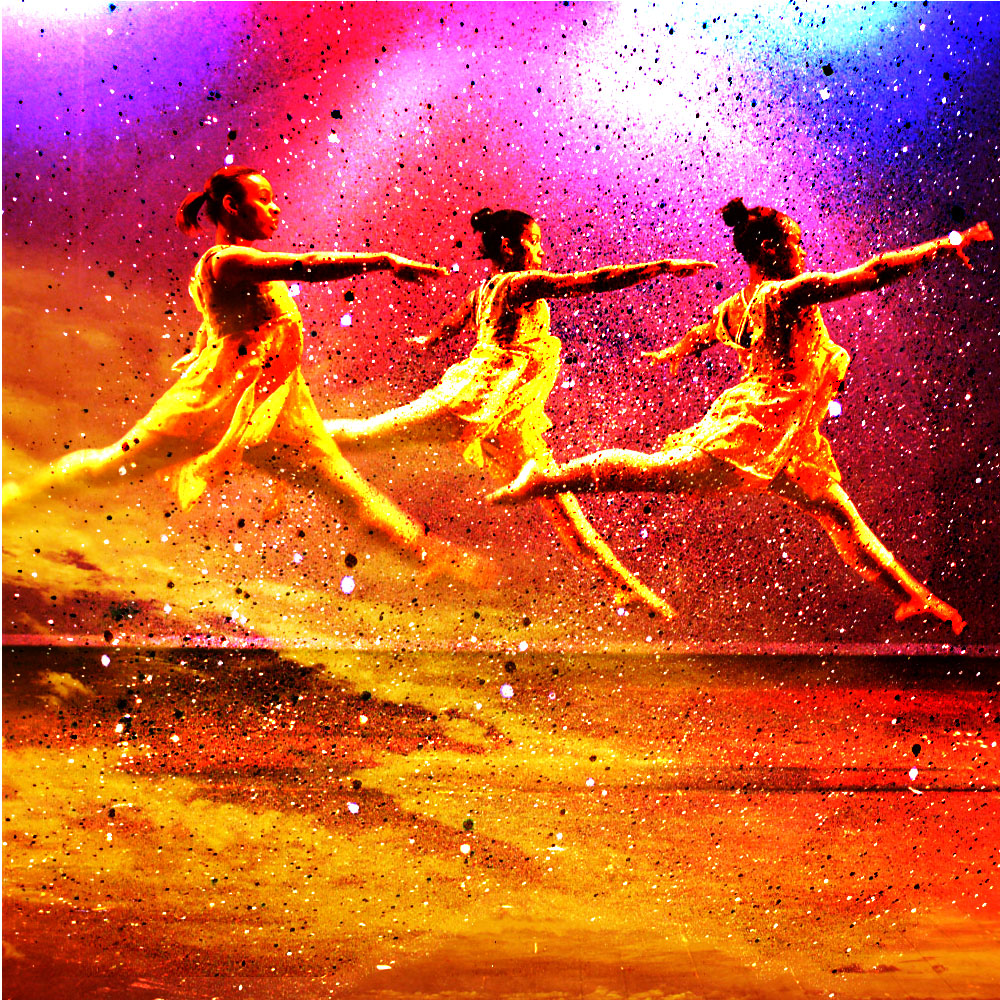 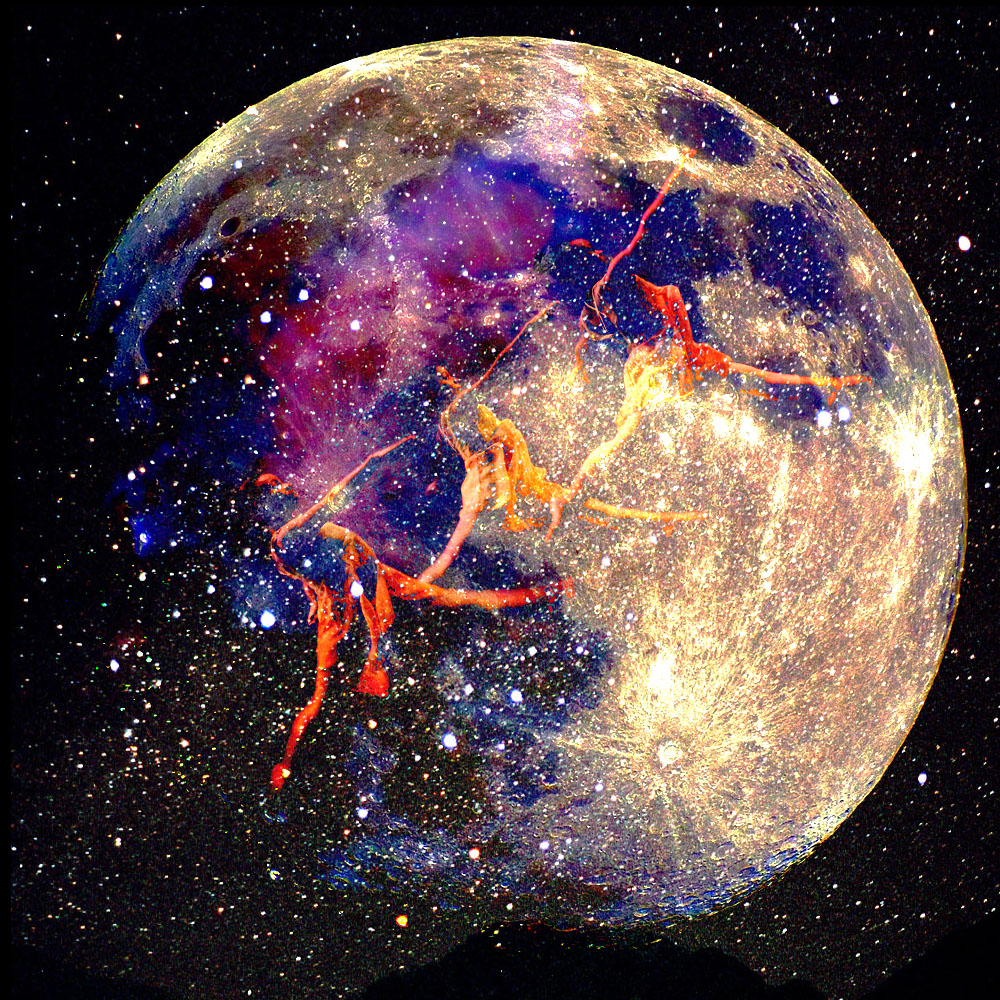 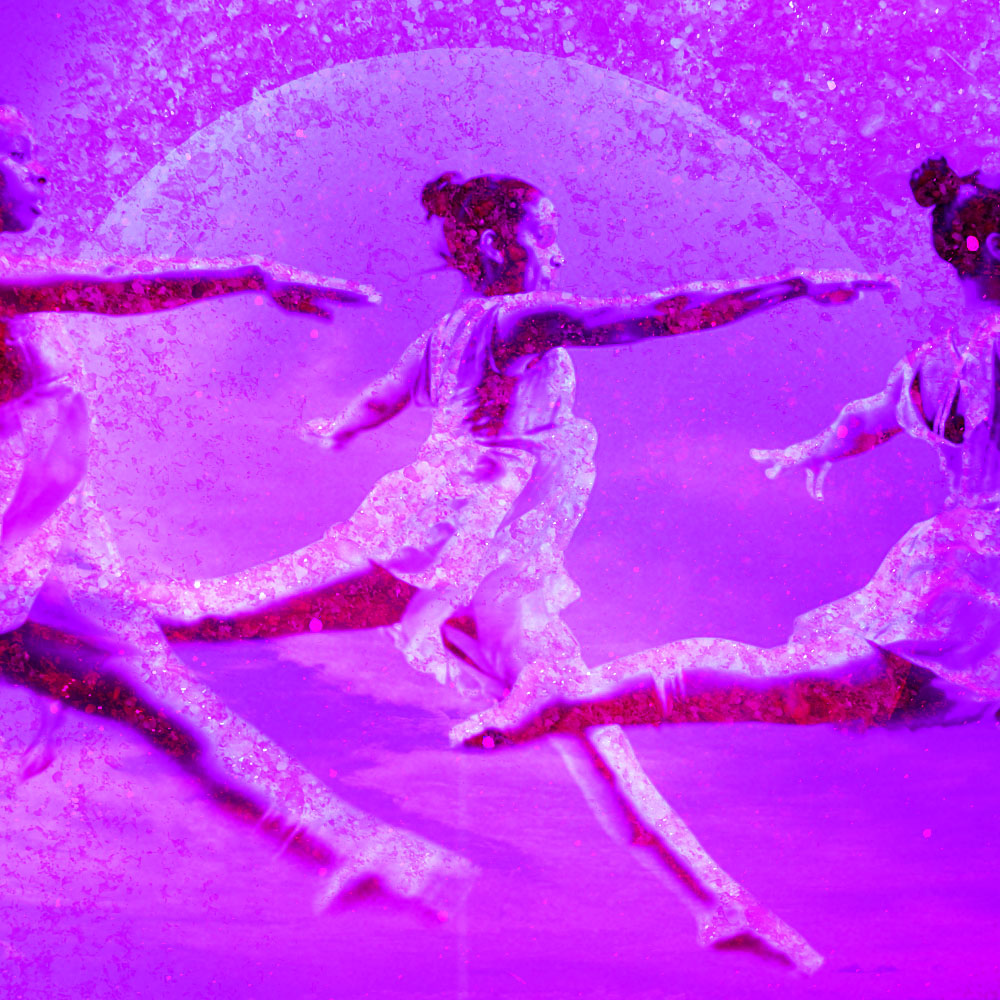 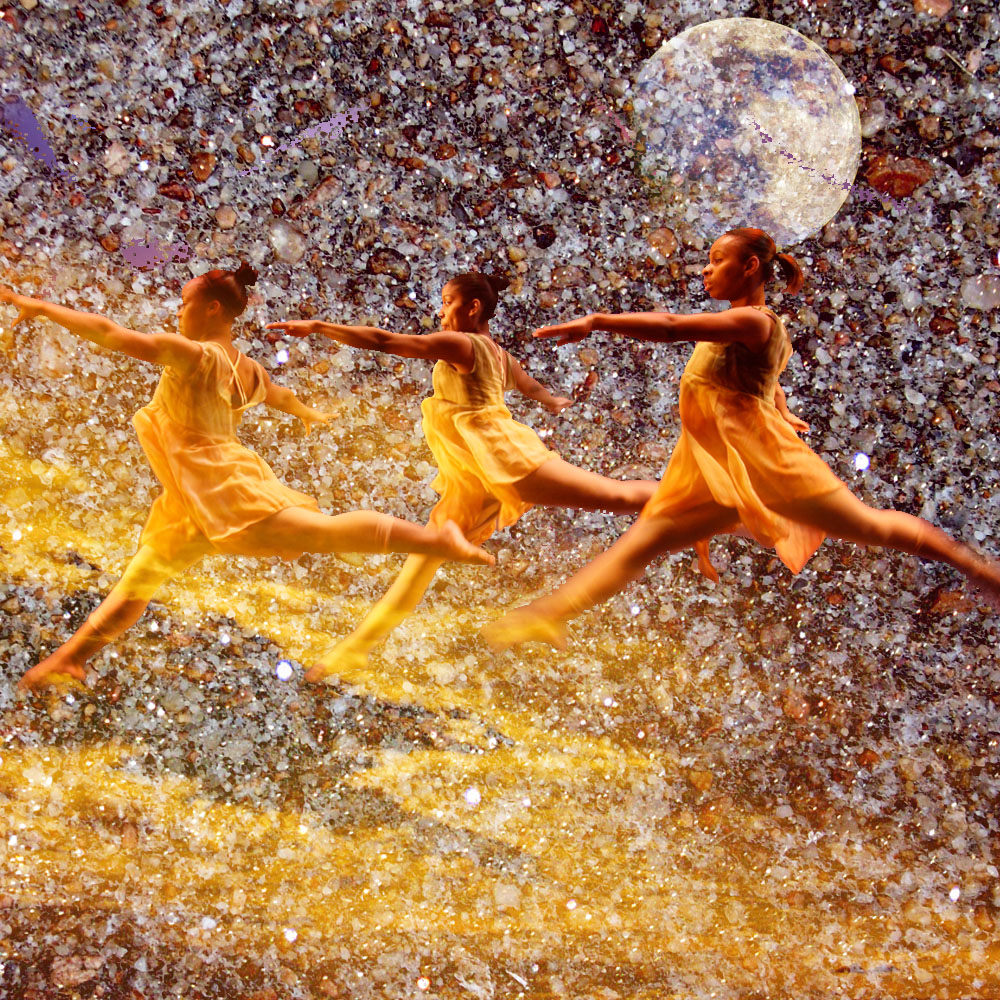 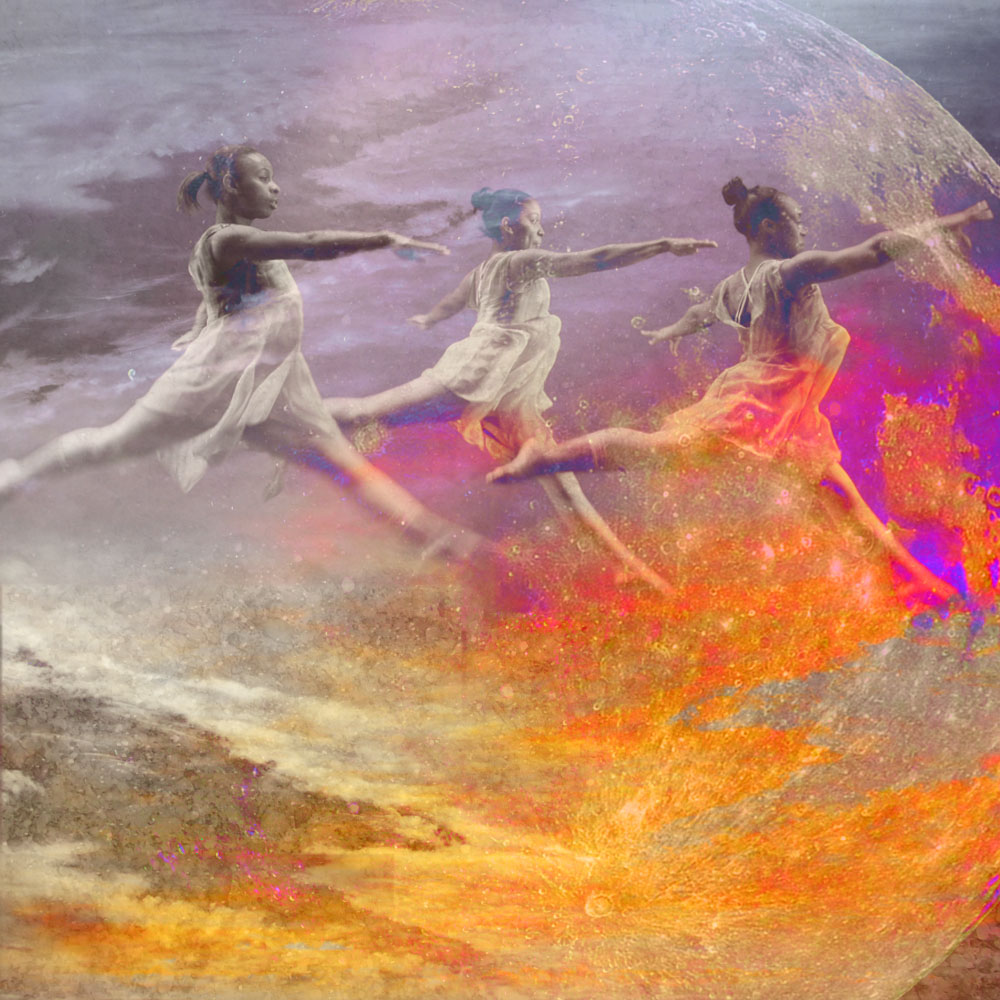 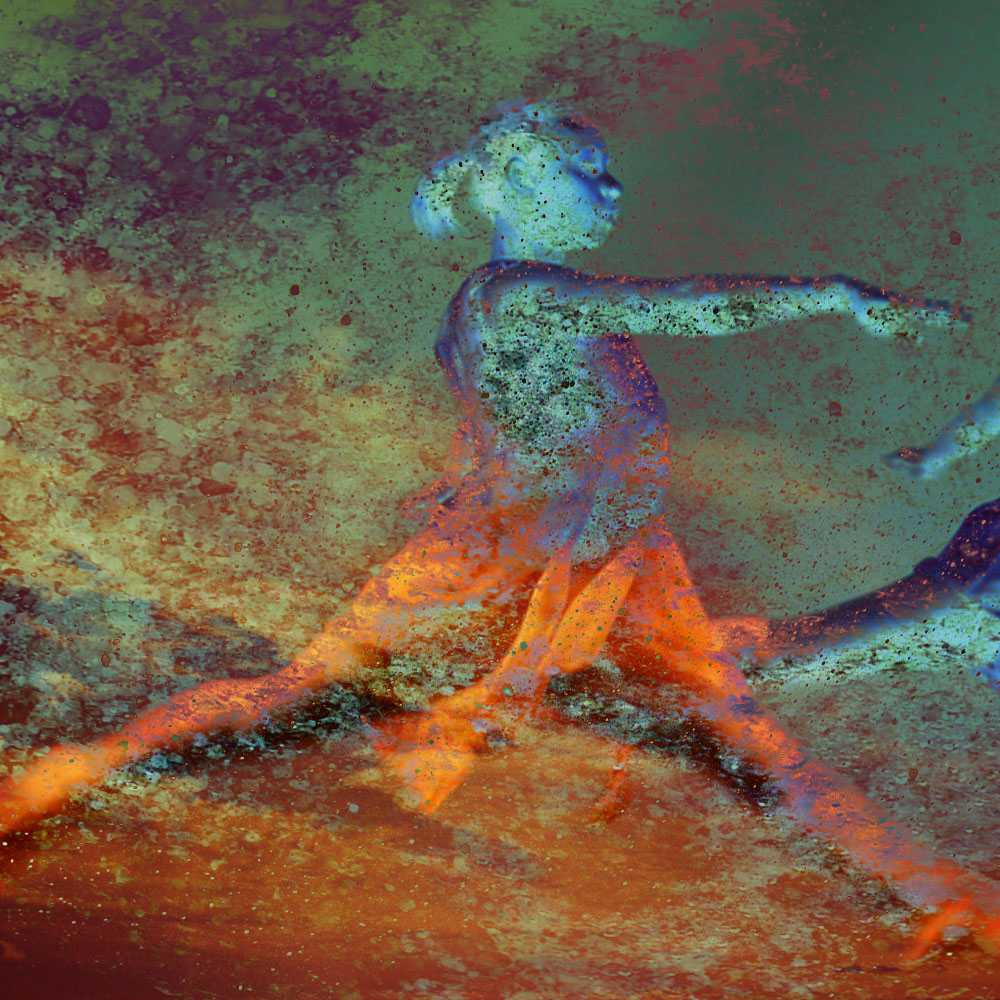 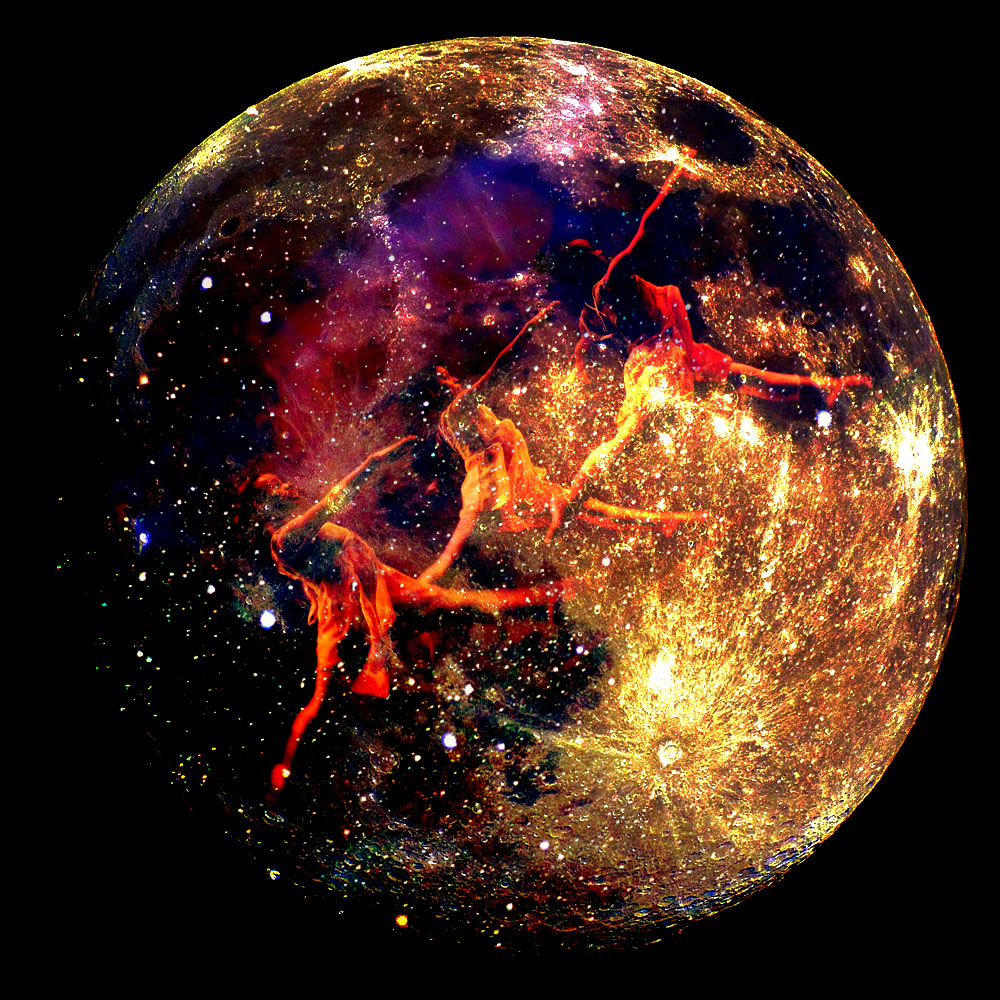 Use the information on the attached page to keep track of what you do for each layer.                                                                     Layer Blending Options                                                        Check each mode used for each picture1   23   45    6NormalDissolveDarkenMultiplyColor BurnLinear BurnDarken ColorLightenScreenColor DodgeLinear Dodge(Add)Linear ColourOverlaySoft LightHard LightVivid LightLinear LightPin LightHard MixDifferenceExclusionSubtractDivideHueSaturationColorLuminosity